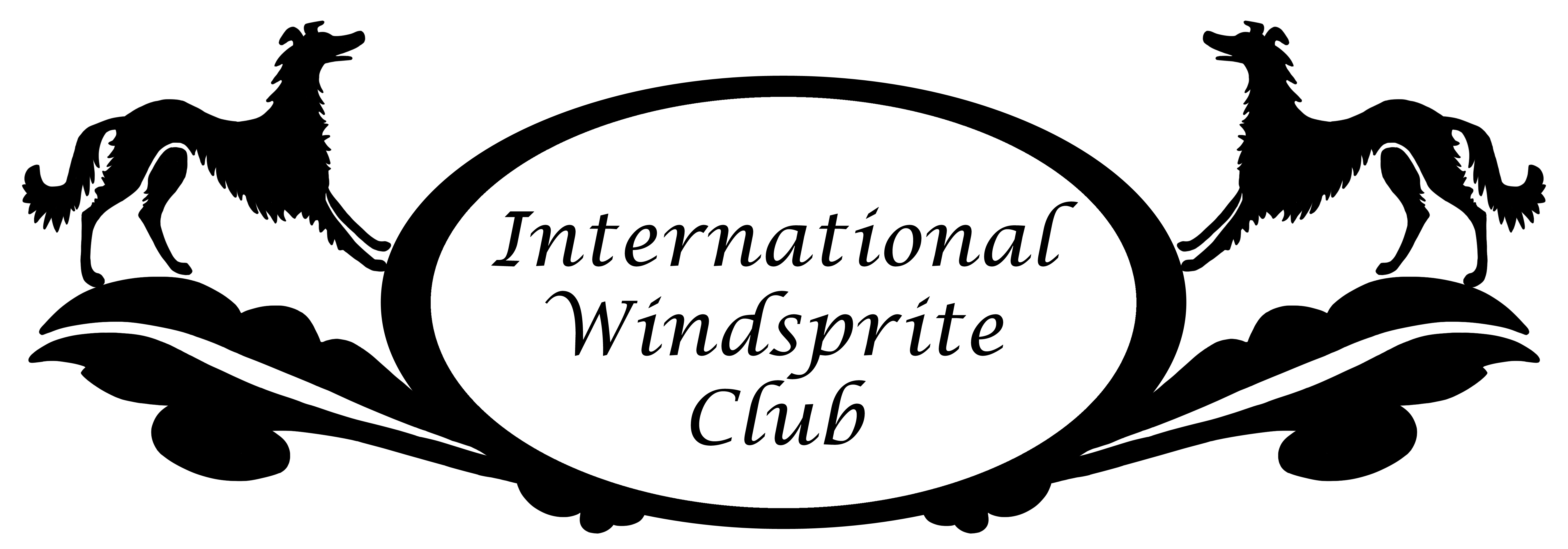 International Windsprite Club Mid-Atlantic Spring Specialty ShowMay 27-28, 2017Fincastle Farm305 Nottingham Rd, Nottingham PA 19362Beccie’s Barkery66 State Line Rd, Nottingham PA 19362Nottingham Park150 Park Rd, Nottingham PA 19362FRIDAY – May 26         4:00 - ~7:00 pm  – Meet and Greet, Pizza Party                                      @ Fincastle FarmSATURDAY – May 27Agility Trial, 8:30 am @ Beccie’s BarkeryConformation, 1:30 pm @ Fincastle FarmSUNDAY – May 28Competitive Straight Racing 9am at Nottingham ParkFun/Qualifying Runs in the afternoonSHOW COMMITTEEJUDGESConformation – Cynthia Schmidt, Millrace Whippets, Chatham PAAgility - TBAENTRY FEES  Early Bird Deadline: Postmarked by Friday May 12, 2017Final Deadline of May 19: Entry and entry fees must be postmarked to show secretary on or before Friday May 19, 2017.   Online/emailed entries will not be accepted.1includes lure coursing or competitive racing and fun/practice runs2if participating in all events3maximum capped cost per owner for multiple entriesCONFORMATION Note that intact and altered dogswill compete together.  Separate classes will be offered for Windsprites-Longhair and Windsprites–Smooth.Note that Percent Windsprites (≥ 50% Windsprite) will be shown together with either Windsprites – LH or Windsprites - SM, dependent on coat typeThe following classes will be offered:Puppy 3 to <6 mos., 6 to <9 mos., 9 to <12 mos., Best Puppy12 mos. to <18 mos., Bred by Exhibiter, Open, Veterans (9 years +)Winners, Grand Champion (open only to CH dogs/bitches)Best of Breed, Best in ShowJr. Handling: Pre-Junior 6-10 years old, Junior 11 to 14 years old, Senior 15 to 18 years oldAGILITY TRIALAgility competition is open to Windsprites, Smooth Windsprites, and % Windsprites (50% or greater Windsprite).  Other dogs may enter for exhibition only (FEO). The following classes will be provided for Agility: Standard Level 1 (= CPE level 1) – Puppy/Beginner, Regular, VeteranStandard Level 2 (= CPE level 2) - Regular, VeteranStandard Level 3 (= CPE level 3/4) – Regular, VeteranGame (Full House) Level 1 (= CPE level 1) – Puppy/Beginner, Regular, VeteranGame (Full House) Level 2 (= CPE level 2) – Regular, VeteranGame (Full House) Level 3 (= CPE level 3/4) – Regular, VeteranCPE rules will be used, except that there will be separate classes for Veteran Dogs (age 9 & over), and Puppy/Beginner (puppies 6 months to <15 months, and dogs who have never entered a sanctioned agility trial), who will have lower jump heights and will have 5 seconds extra to complete the course. You may enter any class FEO (no ribbons or placements).  STRAIGHT RACINGRacing competition will be held at Nottingham Park, Nottingham PA.All dogs will be hand slipped. Muzzles and racing blankets will be worn.LGRA racing rules will be in effect.Any hound that is First Time entered (FTE), or has only Disqualified, Did Not Finish, or Off Course on his racing record or was Disqualified at the previous meet must pass a qualifying run with or without other hounds before being entered in the Official Meet on Sunday, or must run as an individual at the competition on Sunday. Qualifying and Practice runs will be held between programs and after the meet on Sunday for competitions in the future.TRIATHLON - Award for highest scoring IWC dog or bitch (3 events)VETERAN TRIATHLON – Award for highest scoring IWC veteran dog or bitch (3 events) SHOW SCHEDULEFRIDAY May 26, 20172 PM and later – set-up available @ Fincastle Farm4- ~7 PM – Meet & Greet, Pizza PartySATURDAY May 27, 20178:30 AM – Agility Trial12 noon to 1:30 PM – Potluck Lunch (+$5 for main course) 1:30 PM – Conformation Specialty Show6 PM – Dinner ($15 per person)Evening seminar by Dr. Sarah Urban (topic TBA)SUNDAY May 28, 20179:00 am – Straight RacingAfternoon – qualifying and fun runs GENERAL INFORMATIONWe ask everyone to please be careful to clean up after their dogs, so that we will be able to use these grounds in the future. May in SE PA will likely be warm, and could be dry or wet. Bring appropriate attire for you and your dog for all weather conditions.  Also, please bring water dishes and crates for your dogs and a chair for yourself. Conformation will be held outdoors on grass, rain or shine.  Agility will be outside, rain or shine, in a securely fenced grass arena. We will need volunteer stewards for several events; we hope some of you will help in that capacity. FUNDRAISER: RAFFLE At the show, we will be raffling off several baskets/totes full of wonderful new dog and people-related goodies (content will be announced via email and FB). You can purchase a raffle ticket (s) day-of-show. The cost of a single raffle ticket is $5, or you can purchase 5 for $20.  Funds will be earmarked for health and rescue-related club expenses.NOTICE TO EXHIBITORSEntry fees shall not be refunded in the event that a dog is disqualified, excused, or barred from competition.  If, because of riots, civil disturbances or other acts beyond the control of the management, it is impossible to complete the shows, no refund of entry fee will be made.Returned checks do not constitute a valid entry fee.  The IWC will add a $25.00 collection fee to the amount of each returned check.  Subsequent returned checks from the same exhibitors may result in their being put on a CASH ONLY basis.All entries will be on official IWC entry forms.  Entries not on official IWC entry forms, or photocopies of entry forms without the Agreement and Rules on the reverse side of the Official IWC Entry Form, are not acceptable.Errors on entry blanks.  Owners are responsible for errors in making out entry forms, whoever may make such errors, and no entry fee will be refunded in the event of such errors.Time of judging is printed in this Premium List.  No further Judging schedule will be mailed.  No Judging Program will be mailed for this event.Dogs need only be present for scheduled judging and will be released if not needed for further judging.  IWC will not be responsible or obligated to furnish any service through a public address system or stewards or runners for the purpose of calling or locating dogs that are not brought into the ring when required.  Judges need not wait for any dog holding up a class.  Owners or agents alone are responsible for the presence of their dogs in the judging rings.All dogs present must be held on leash or confined to their crates except when being judged.IWC will use due care and diligence for the welfare of dogs and exhibitors, but will not be responsible for, nor assume any liability in the event of an accident or misfortune to either dogs or exhibitors, or their families participating in this show, and further assumes no responsibility for injury to children.Note – IWC is not responsible for lost or stolen articles.  Please check your grooming area before you leave.  ACCOMMODATIONSOVERNIGHT TENT or RV CAMPING IS ALLOWED ON SITE. (No Hook-Ups)Motel Suggestions include: Motel 6 in Gordonville, PA; Red Roof  Inns in Lancaster, PA and in Denver, PA; Comfort Inn & Suites in North East, MD; Beaver Creek Farm Cabins in Strasburg, PA (3 night minimum required).Please contact the show secretary for other ideas if you are in need of accommodationsDIRECTIONSAddress for show sites are on the front page. Note that there are two Nottingham Rds, and many GPS’s will send you to the wrong one. The correct road is Rt 272. Sometimes it helps to put “Little Britain’ as the town rather than Nottingham. If your GPS and/or your computer or smartphone fail to get you to the sites, please call Sidney Hoblit at 610-804-6275.SEMI-CATERED/SEMI-POTLUCK LUNCHSATURDAY Catered Main Dish:Sign-up on the entry form. (Dish to be announced.)$5 per person. We are also asking everyone to bring a drink, appetizer, salad, side dish, or dessert to share for lunch.Please sign-up to let us know what you are bringing athttp://www.luckypotluck.com/potluck/IWCMidAtlanticSpecialtyShowMay2017The IWC will provide plates/cups/napkins/silverware.CATERED DINNERSATURDAYSign up on the entry form if you would like to purchase the 'on-site' dinner at $15 per person. Menu to be announcedShow ChairpersonShow SecretarySidney Hoblit33 Pine Grove RdNottingham PA 19362C-610-804-6275lhwlady@gmail.com Patricia Conklin218 Yellow Barn Rd.Freeville, NY 13068607-220-4607 (cell)yellowbarn@frontiernet.netSidney Hoblit33 Pine Grove RdNottingham PA 19362C-610-804-6275lhwlady@gmail.com Patricia Conklin218 Yellow Barn Rd.Freeville, NY 13068607-220-4607 (cell)yellowbarn@frontiernet.netSidney Hoblit33 Pine Grove RdNottingham PA 19362C-610-804-6275lhwlady@gmail.com Patricia Conklin218 Yellow Barn Rd.Freeville, NY 13068607-220-4607 (cell)yellowbarn@frontiernet.netSidney Hoblit33 Pine Grove RdNottingham PA 19362C-610-804-6275lhwlady@gmail.com Patricia Conklin218 Yellow Barn Rd.Freeville, NY 13068607-220-4607 (cell)yellowbarn@frontiernet.netEmergency Veterinarians: Veterinary Specialty Center of Delaware290 Churchman’s RdNew Castle DE  19720302-322-6933PETS (Pet Emergency Treatment                 and Specialties930 N Queen StLancaster PA 17603717-295-7387Emergency Veterinarians: Veterinary Specialty Center of Delaware290 Churchman’s RdNew Castle DE  19720302-322-6933PETS (Pet Emergency Treatment                 and Specialties930 N Queen StLancaster PA 17603717-295-7387Emergency Veterinarians: Veterinary Specialty Center of Delaware290 Churchman’s RdNew Castle DE  19720302-322-6933PETS (Pet Emergency Treatment                 and Specialties930 N Queen StLancaster PA 17603717-295-7387EB Non-memberEarly BirdNon-memberEntry FeeEB IWC MemberEarly BirdIWC MemberEntry FeeConformation$25$27$22$25Agility$15$17$12$15Coursing/Racing1$15$17$12$15Total$55$61($46)($55)Package2nonenone$41$49Multi-Dog3nonenone$74$88